                         Guía 2Progresión aritmética: Suma de n términos 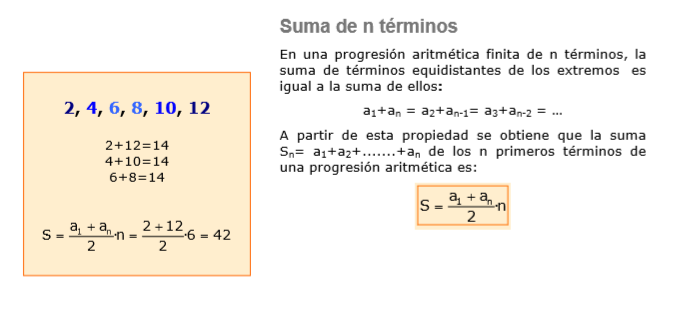 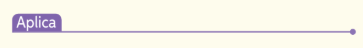 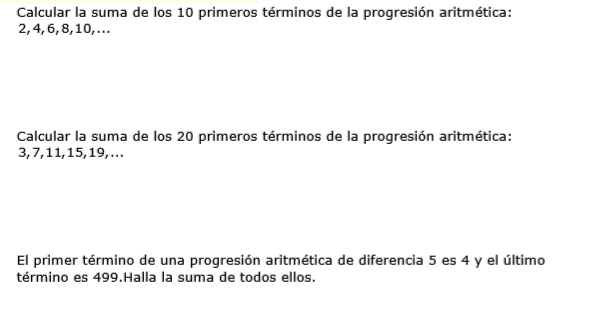 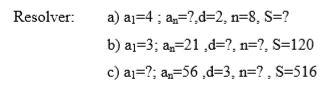 